ဒစ်ဂျစ်တယ်အရင်းအမြစ်များကိုရှာ‌ဖွေခြင်းနှင့် သုံးသပ်အကဲဖြတ်ခြင်း  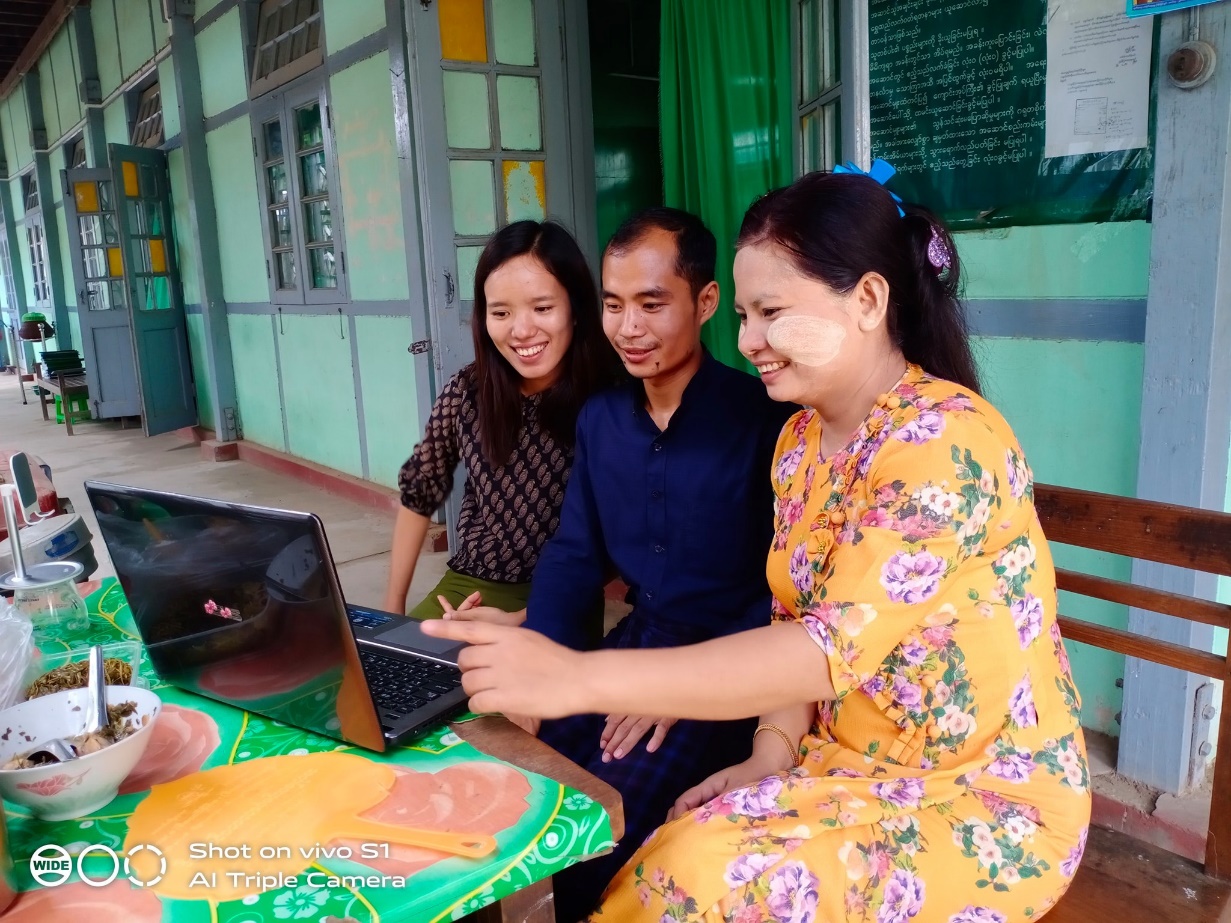 သင်တန်းလမ်းညွှန်နိဒါန်းဒစ်ဂျစ်တယ်အရင်းအမြစ်များကို ရှာဖွေခြင်းနှင့် သုံးသပ်အကဲဖြတ်ခြင်း လမ်းညွှန်မှ ကြိုဆိုပါသည်။သင်ကြား/သင်ယူရေး၌ ဒစ်ဂျစ်တယ် အရင်းအမြစ်များကို ရှာဖွေခြင်း၊ အသုံးပြုခြင်းနှင့် သုံးသပ်အကဲဖြတ်ခြင်းတို့ အတွက် မိမိ၏  ကျွမ်းကျင်မှုနှင့် အသိပညာတည်ဆောက်ရန် ရည်သန်သည့် CPD သင်ရိုးပိုင်း ခြောက်ခန်း ရှိပါသည်။ ဤယူနစ်များမှာ မြန်မာနိုင်ငံတစ်၀န်းရှိ ပညာရေးဒီဂရီကောလိပ် ၂၅ ကျောင်းမှ ဦးဆောင်အဖွဲ့များ၊ ဆရာအတတ်သင် ဆရာ/မများအတွက်ဖြစ်ပါသည်။ ပထမ ၅ ယူနစ်မှာ ဦးဆောင်အဖွဲ့နှင့် ဆရာအတတ်သင် ဆရာ/မများအားလုံး အတွက်ဖြစ်ကာ နောက်ဆုံးယူနစ်ကို ဦးဆောင်အဖွဲ့နှင့် ICT ကျွမ်းကျင်သူများအတွက် ပြုစုထားပါသည်။မိမိနှင့် မိမိ၏ကျောင်းသူ/သားများအား နည်းလမ်းအဖုံဖုံဖြင့် အထောက်အကူမည့် ဤသင်ရိုးပိုင်းရှိ ယူနစ်များကို ပထမနှစ် ပထမနှစ်ဝက် ICT သင်တန်းလက်စွဲတွင် ထည့်သွင်းဖော်ပြထားပါသည်။ရှေ့နောက်အစဥ်ပြောင်း ပြောင်းပြန် (flipped) လုပ်ဆောင်ချက်များကို ရှာဖွေအသုံးပြုခြင်းပေါင်းစပ် ((blended) သင်ကြား‌ရေးအတွက် နည်းလမ်းမျိုးစုံသုံးခြင်းSoftware များသုံးသည့် သင်ယူမှု ၀န်းကျင်အားအသုံးပြုခြင်းမိမိနှင့်ဆရာအတတ်ပညာသင်ကျောင်းသူ/သားတို့၏ ဒစ်ဂျစ်တယ်တတ်မြောက်မှုကို ပျိုးထောင်ခြင်းဒစ်ဂျစ်တယ်အရင်းအမြစ်များကိုရွေးချယ်အသုံးချရာတွင် မိမိနှင့်မိမိလုပ်ဖော်ကိုင်ဖက်များအကြား လုပ်ငန်းတူ အုပ်စု များ ဖွံ့ဖြိုးလာစေရေးကိုလည်း ဤCPD သင်ရိုးပိုင်းက အားပေးပါသည်။ ဤသို့ဖြင့် မိမိ၏ သင်ကြားရေးတွင် ဒစ်ဂျစ်တယ်အရင်းအမြစ် အသုံးပြုမှုကို ပံ့ပိုးပြီးတိုးချဲ့ပေးပါသည်။ ထို့အပြင် ကျောင်းသူ/သားတို့၏ သင်ယူမှုနှင့် အနာဂတ်လုပ်ငန်းအတတ်ပညာပိုင်းဆိုင်ရာလုပ်ကိုင်မှုတွင်  ဤ ICT ကဏ္ဍဖြစ်သည့် ဒစ်ဂျစ်တယ်အရင်းအမြစ်များကို ရွေးချယ်အသုံးချခြင်းကို ထပ်မံတိုးတက်စေရေးအတွက်လည်း အထောက်အကူပြုပါမည်။သင်ယူမှုဂျာနယ်သင့်ပြန်လည်သုံးသပ်ချက်များကို သင်ယူမှုဂျာနယ်တွင် သင်ရိုးပိုင်းတစ်လျှောက် မှတ်တမ်းတင်သွားစေမည် ဖြစ်ပါသည်။ သင်ယူမှုဂျာနယ်မှာ (Word သို့မဟုတ် Google Docs သုံးခြင်းကဲ့သို့) ဒစ်ဂျစ်တယ်အသွင်သော်လည်းကောင်း၊ စာရွက်ပေါ်တွင်လည်းကောင်း ဖြစ်နိုင်ပါသည်။ သူတစ်ပါးနှင့်ဝေမျှလိုလျှင် ဓာတ်ပုံရိုက်ထားနိုင်ပါသည်။ ထိုသို့မှတ်တမ်းတင်ထားပါမှ နောက်ပိုင်း လုပ်ဆောင်ချက်နှင့် သင်ကြားရေးတို့တွင် မှတ်မှတ်ရရ ပြန်သုံးနိုင်ပါမည်။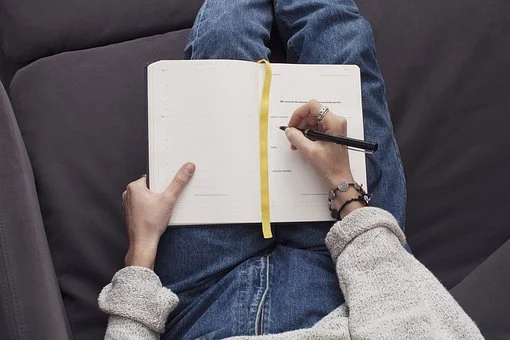 အောက်ပါတို့သည် သင်ယူမှုဂျာနယ်ကောင်းတစ်ခုအတွက် အကြံပြုချက်အချို့ဖြစ်ပါသည်။ဂျာနယ်တွင်း ရေးသွင်းသမျှ ခေါင်းစဥ်နှင့် ရက်စွဲတပ်ပါ။လုပ်ဆောင်ချက်နှင့်ဆက်နွယ်သည့် သုံးသပ်မှုအတွက်နံပါတ်သုံးပါ။ ဥပမာ လုပ်ဆောင်ချက် ၃.၁အထောက်အကူပြုသည့် အခြားအရင်းအမြစ်များကို ရည်ညွှန်းပါ။လုပ်ဆောင်ချက်အဖြေများကို မှတ်သားပါ။မိမိ၏ သင်ယူမှုအတွက်သုံးသပ်ချက်ရေးပါ။ဝေါဟာရအသစ်များအတွက် မှတ်စုရေးပါ။ဆက်လက်လေ့လာလိုသော အကြောင်းအရာများကို ဖော်ထုတ်ပါ။မိမိအသုံးပြုရလွယ်ကူရန် အရေးကြီးပါသည်။ အောက်ပါလွယ်လွယ်ရှင်းရှင်းမေးခွန်းများကို ဖြေဆိုမှတ်သားနိုင် ပါသည်။ ပညာရေးဒီဂရီကောလိပ်သင်ရိုးသစ်၏ သင်ယူ/အသုံးချ/ပြန်လှန်သုံးသပ်မှုစံပုံစံဖြင့် မေးခွန်းများ မေးထားကြောင်း တွေ့နိုင်ပါသည်။ မိမိ၏ CPD ခရီးနှင်ရင်း တိုးတက်မှုများကို ပြန်လှန်သုံးသပ်ရင်း ဂျာနယ်ကို ပြန်ကြည့်နိုင်ပါသည်။လေ့လာသင်ယူရေးအတွက် အကြံပြုချက်ယူနစ်တစ်ခုလုံးကို တစ်ထိုင်တည်း မလုပ်ရန် အကြံပြုအပ်ပါသည်။ လုပ်ဆောင်ချက်များအတွက် အချိန်ယူပါ။ အချိန်ဇယားဆွဲပြီး လုပ်ရန်အချိန်ရွေးချယ်ပါ။ ထို့နောက် လုပ်ဖော်ကိုင်ဖက်နှင့် အတွေးအမြင်များကို စစ်ဆေးလျက် ဖလှယ်ပါ။ နောက်ဆုံး လုပ်ရင်းကိုင်ရင်း ဂျာနယ်တွင်းမှတ်စုရေးရန် သတိချပ်ပါ။ ဤသို့အားဖြင့် ဤယူနစ်များကို လေ့လာရင်း ဖွံ့ဖြိုး လာသည့် ကျွမ်းကျင်မှုနှင့် အသိပညာကို အမှတ်ရစေပါမည်။တစ်ဦးချင်း သို့မဟုတ် လုပ်ဖော်ကိုင်ဖက်များနှင့်လုပ်ကိုင်ခြင်းဤယူနစ်ကို ကိုယ်တိုင်လေ့လာနိုင်ရန် ပြုစုထားပါသည်။ အဖြေများကို လုပ်ဆောင်ချက်များအဆုံးတွင် တွေ့နိုင် ပါသည်။ သို့ရာတွင် အတွေးအမြင်နှီးနှောရန်၊ မေးခွန်းမေးရန်၊ လုပ်ထားသည်ကိုစစ်ဆေးရန်နှင့် တုံ့ပြန်ဖြေကြားရန် နှစ်‌ယောက်တွဲ သို့မဟုတ် အုပ်စုဖွဲ့လုပ်ဆောင်ရန် အကြံပြုအပ်ပါသည်။အုပ်စုဖွဲ့လုပ်ဆောင်လျှင် ‘Think, pair, share’နည်းကို သုံးရန်အကြံပြုအပ်ပါသည်။ သင်ရိုးပိုင်းမှ ယူနစ်များအတွက် လမ်းညွှန်ဒစ်ဂျစ်တယ်အရင်းအမြစ်များကို ရှာဖွေသုံးသပ်အကဲဖြတ်ခြင်းအကြောင်း ဤCPD သင်ရိုးပိုင်းတွင် ဒစ်ဂျစ်တယ် အရင်းအမြစ်များကို ရှာဖွေခြင်းနှင့် အကဲဖြတ်ခြင်း၊ မူပိုင်ခွင့် လိုင်စင်စံနှုန်းများနှင့်အညီ အရင်းအမြစ်များကို ဝေမျှခြင်း၊ မိမိကိုယ်တိုင် ဒစ်ဂျစ်တယ်အရင်းအမြစ်များကို ပြုပြင်ဖန်တီးခြင်း၊ ဦးဆောင်အဖွဲ့နှင့်  ICT ကျွမ်းကျင်သူ များ မိမိတို့ ပညာ‌ရေးဒီဂရီကောလိပ်အတွက် ဒစ်ဂျစ်တယ်အရင်းအမြစ်များ အသုံးချမှုမူဝါဒချမှတ်ခြင်းတို့အတွက် ကျွမ်းကျင်မှုနှင့်အသိပညာဖွံ့ဖြိုးစေရေးကို ပံ့ပိုးပေးမည့်ယူနစ်များပါ၀င်ပါသည်။ ယူနစ်တစ်ခုချင်း ဖတ်စရာစာများ၊ links များ၊ ဗီဒီယိုများအပြင် လုပ်ဖော်ကိုင်ဖက်များနှင့် ပြန်လည်သုံးသပ် (သို့) ဆွေးနွေးမှုများ ပြုနိုင်မည့် လုပ်ဆောင်ချက် မေးခွန်းများ ပေးထားပါသည်။ လုပ်ဆောင်ချက်တစ်ခုပြီးတိုင်း နောက်ထပ်တွေးစရာများ၊ အသုံး၀င်သည့် linksများ ပေးထားသည့် အဓိကအနှစ်ချုပ်အချက်များပါ၀င်သော ဆွေးနွေးချက် အကွက်များလည်း တွေ့နိုင်ပါသည်။ယူနစ်အားလုံးရှိ လုပ်ဆောင်ချက်များအတွက် ဖြစ်နိုင်သည့်အဖြေများ အကြံပြုထားကြောင်းလည်းတွေ့ရပါမည်။ ယူနစ်တစ်ခုဆုံးတိုင်း အထွက်လုပ်ဆောင်ချက် (Exit task)ဖြင့် ပြန်လည်လေ့လာသည့် လုပ်ဆောင်ချက်အတိုတစ်ခု ရှိပါသည်။ ယင်းသည် မိမိကိုယ်မိမိ စစ်ဆေးအကဲဖြတ်ရန် အခွင့်အလမ်းဖြစ်ပါသည်။ဤလုပ်ဆောင်ချက်များကို တစ်ဦးချင်း လုပ်နိုင်သော်လည်း လုပ်ဖော်ကိုင်ဖက်များနှင့် ပူးပေါင်းဆောင်ရွက်လျှင် ပိုမို အကျိုးဖြစ်ထွန်းပါမည်။ လုပ်ဆောင်ချက်အတော်များများကို သင်ယူသူတစ်ဦးအနေဖြင့် သင်ကြား/သင်ယူမှု နည်းစနစ် အတွေ့အကြုံရစေရန် စီစဥ်ချမှတ်ထားပါသည်။ယူနစ်တစ်ခုချင်းမှ မှတ်စုများ၊ ပြန်လည်သုံးသပ်မှုများပါ၀င်သည့် သင်ယူမှုဂျာနယ်တစ်ခု ထားရပါမည်။ စက္ကူ (သို့) ကွန်ပျူတာဖိုင်အသွင် ဖြစ်နိုင်ပါသည်။ မိမိ၏ CPDမှတ်တမ်းတွင် ထည့်သွင်းထားနိုင်သည့် သင်ယူမှုခရီးစဥ်၏ မှတ်တမ်းတစ်ခု ဖြစ်သွားပါလိမ့်မည်။ သင်ရိုးပိုင်းများကို မိမိကိုယ်တိုင် လေ့လာနိုင်သော်လည်း လုပ်ဖော်ကိုင်ဖက် များနှင့် ဆွေးနွေးခြင်း၊ ပူးပေါင်းဆောင်ရွက်ခြင်းတို့ဖြင့် ပိုမို အကျိုးဖြစ်ထွန်းနိုင်ပါမည်။ယူနစ် ၁ - ဒစ်ဂျစ်တယ်အရင်းအမြစ်များဟူသည်အဘယ်နည်း။ အဘယ်ကြောင့်အသုံးပြုရသနည်း။ပထမယူနစ်တွင် ဒစ်ဂျစ်တယ်သင်ကြားရေးအရင်းအမြစ်အမျိုးမျိုး၊ ၎င်းတို့၏အားသာချက် အားနည်းချက်များ၊ အသုံးပြုပုံအမျိုးမျိုးစသည်တို့ကို လေ့လာရပါမည်။ လေ့လာစဥ် မိမိဒစ်ဂျစ်တယ်အရင်းအမြစ်များ အသုံးပြုမှု အတွေ့ အကြုံအပေါ် ပြန်လည်သုံးသပ်ခြင်း၊ အနာဂတ်မှာ စမ်းသပ်အသုံးပြုနိုင်မည့် အရင်းအမြစ်အသစ်များအကြောင်း လေ့လာခြင်းတို့ လုပ်ဆောင်ရပါမည်။ ယူနစ် ၂ - ဒစ်ဂျစ်တယ်အရင်းအမြစ်များကို ရှာဖွေခြင်းဤယူနစ်တွင် ဒစ်ဂျစ်တယ်အရင်းအမြစ်များ ရှာဖွေရမည့်နေရာနှင့် မည်သည့်နည်းဖြင့် ရှာဖွေရမည်ဖြစ်ကြောင်း လေ့လာရပါမည်။ ဆီလျော်သည့် အရင်းအမြစ်များများကိုရှာဖွေရေးအတွက် ဒစ်ဂျစ်တယ်အရင်းအမြစ်အမျိုးမျိုးကို ရှာဖွေရန်၊ သင့်တော်သည့် ရှာဖွေမှုစကားရပ်များနှင့် အဆင့်မြင့်ရှာဖွေနည်းအမျိုးမျိုးကိုသုံးရန် ဝက်ဘဆိုက်မျိုးစုံကို လေ့လာပါမည်။ယူနစ် ၃ - ဒစ်ဂျစ်တယ်အရင်းအမြစ်များကို သုံးသပ်အကဲဖြတ်ခြင်းဤတတိယယူနစ်တွင် သင့်တော်သည့် ဒစ်ဂျစ်တယ်အကြောင်းအရာများကို ရှာဖွေ၊ ဆန်းစစ်၊ အသုံးပြုစေနိုင်ရေး မြန်မာနိုင်ငံရှိပညာရေး ဒီဂရီကောလိပ်ကျောင်းများတွင် သင်ကြား/သင်ယူရေးအတွက် အသုံးပြုမည့် ဒစ်ဂျစ်တယ် အရင်းအမြစ်များကို အကဲဖြတ်သည့် စွမ်းရည်ဖွံ့ဖြိုးစေပါမည်။ယူနစ် ၄ - တွေ့ရှိသည့် အရင်းအမြစ်များကို အသုံးပြုခြင်း - မူပိုင်ခွင့်နှင့်လိုင်စင်ဤယူနစ်၏ ရည်ရွယ်ချက်မှာ မူပိုင်ခွင့်နှင့် လိုင်စင်ကိစ္စများကို ပိုမိုနားလည်စေရန် ဖြစ်ပါသည်။ မူပိုင်ခွင့်နှင့် လိုင်စင်ကို နားလည်လျှင် ဒစ်ဂျစ်တယ်သင်ယူမှုအရင်းအမြစ်များကို သုံးသပ်အကဲဖြတ်ခြင်း၊ ဝေမျှခြင်း၊ ဖန်တီးခြင်းတို့ကို ပိုမို လုပ်ဆောင်နိုင်လာပါလိမ့်မည်။  ယူနစ် ၅ - ဒစ်ဂျစ်တယ်အရင်းအမြစ်များကို ဆီလျော်စေရန်ပြုပြင်ပြောင်းလဲခြင်းဤပဥ္စမယူနစ်၏ ရည်ရွယ်ချက်မှာ မြန်မာနိုင်ငံ ပညာရေးဒီဂရီကောလိပ်များရှိ ဒစ်ဂျစ်တယ်အရင်းအမြစ်များကို သင်ကြား‌သင်ယူရေးအတွက် မည်သို့နှင့်အဘယ်ကြောင့် ဆီလျော်အောင်ပြောင်းလဲနိုင်ကြောင်း နားလည်စေရေး အတွက် ပံ့ပိုးပေးရန် ဖြစ်ပါသည်။ ယူနစ် ၆ - ဒစ်ဂျစ်တယ်အရင်းအမြစ်များ အသုံးပြုနိုင်ရေး မူ၀ါဒ ချမှတ်ပေးခြင်း (ဦးဆောင်အဖွဲ့/ ICT)ဤဆမယူနစ်၏ရည်ရွယ်ချက်မှာ ကောလိပ်ကျောင်းအနှံ့ ဒစ်ဂျစ်တယ်အရင်းအမြစ်များကို အကောင်းဆုံးအသုံးချ နိုင်ရေးအတွက် ကူညီပေးရန်ဖြစ်ပါသည်။ ဤအရင်းအမြစ်များကို အသုံးချရာတွင် သင်ကြားသင်ယူရေးအတွက် အပြု သဘောဆောင်သည့် ရလဒ်များရရှိနိုင်စေရန် ချဥ်းကပ်နည်းနှင့် မူ၀ါဒများကို မည်သို့ဖော်ဆောင်နိုင်ကြောင်း စဥ်းစား ရပါမည်။ဆရာများအတွက် တတ်ကျွမ်းမှုစံသတ်မှတ်ချက် အညွှန်းဘောင်ဤသင်ရိုးပိုင်းတစ်လျှောက် ပျိုးထောင်ခဲ့သည့် ဒစ်ဂျစ်တယ်တတ်မြောက်ကျွမ်းကျင်မှုအားလုံးက ဆရာများအတွက် တတ်ကျွမ်းမှုစံသတ်မှတ်ချက်အညွှန်းဘောင်ကို ပံ့ပိုးပေးပါသည်။